Modulistica per la scuola e la Famiglia –Somministrazione di farmaci in orario scolastico -Consegna farmaco Allegato 3VERBALE DI CONSEGNA ALLA SCUOLA DEL FARMACOAl fascicolo personale dell’alunno di cui in oggettoAl genitore dell’alunno/all’alunnoOggetto:	Verbale	di	consegna	di	farmaco	salvavita/indispensabile	da	somministrare all’alunno/a  							(da conservare nel fascicolo personale dell’alunno e da dare in copia ai genitori o allo studente, se maggiorenne)In data 	alle ore 	, la/il sig./sig.ra 	, (barrare la voce che corrisponde)genitore dell'alunno/a 	(oppure) □ esercente la potestà genitoriale sull’alunno  	 (oppure in caso di alunno maggiorenne)l’alunno/a 	,nato a 	, il      /      /           e residente a 	, iscritto alla classe         , sez.     , dell’Istituto 			, consegna   all’incaricato,   Sig./Sig.ra 			, individuato nel Piano di intervento personalizzato prot. 		n 	un flacone nuovo ed integro del/i farmaco/i:1) 	2) 	da somministrare all’alunno/a 	come da certificazione medica e Piano  Terapeutico  consegnata  in  segreteria,  rilasciata  in  data    /     / 	dal (barrare la voce corrispondente):Servizio di pediatria della Azienda USL 	medico pediatra di libera scelta dott.  	medico di medicina generale dott. 	.Il farmaco verrà conservato, conformemente alle prescrizioni contenute nel Piano terapeutico e nel Piano di intervento personalizzato,nel seguente luogo:  	con le seguenti modalità: 	Il genitore/ l’esercente la potestà genitoriale/ lo studente si impegna a ritirare il farmaco al termine dell’anno scolastico e a consegnare una confezione integra all’inizio dell’anno scolastico successivo, se necessario. Si impegna inoltre a rifornire la scuola di una nuova confezione integra, ogni qual volta il medicinale sarà terminato e a comunicare immediatamente ogni eventuale variazione di trattamento.Luogo 	Data      /     / 	Firma dell’incaricato  	Firma del genitore/dello studente  	1Azienda USL Toscana Nord Ovest ARRIVO 17 gennaio 2017 Prot: 2017/0008779/GEN/000SEGRDG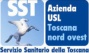 